Sibulela kakhulu ngokuthabatha kwakho inxaxheba kolu phando(The Maternal Satisfaction Scale for Caesarean Section:)Umlinganiselo ngokunika amanqaku ukubonisa ulwaneliseko ngokubeleka ngotyando: Sicela unike amanqaku ngokwale nkcazo olandelayo aphakathi ko-1 ukuya ku-7.1= Andivumi konke konke, 7 = Ndivuma ngokupheleleyo(Many thanks for your participation in the study.Please can you rate the following statements on a scale of 1 to 7. 1 = strongly disagree, 7 = Strongly agree.)Yenza uphawu lomnqamlezo kwindawo emiselweyo apha ngasezantsi ubonise indlela oziva ngayo ngoku:(Please make a cross on the scale below to indicate how anxious you feel right now:)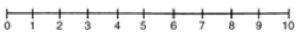 Ungabakhuthaza abanye oomama ukuba bayibukele ividiyo equlathe inkqubo yokubeleka ngotyando emva kokufakwa inaliti esisilalisi-zivo ehlatywa emqolo?(Would you recommend the video to other people undergoing spinal anaesthetic for caesarian section?)     EWE (Yes)                  HAYI (No)Andivumi konke konke(Strongly disagree)Andivumi kwaye andali(Neither agree nor disagree)Ndivuma ngokupheleleyo(Strongly agree)1234567Ndaxelelwa ngokwaneleyo ngenaliti endiza kuyihlatywa esisilalisi-zivo(I received enough information about my anaesthetic)Ndalinikwa ithuba lokubuza imibuzo xa kukho into endingaqinisekanga ngayo malunga notyando (I was able to ask questions if I was unsure about my operation)Kwakungavakali zintlungu xa ndandisenziwa utyando lokubeleka(I was pain free during my caesarean section)Ndaliqonda ukuba lisebenza ngokukhuselekileyo ichiza elisisilalisi-zivo (I felt the anaesthetics I received was safe for me)Ndaziva ndikhuselekile mna nosana lwam kwichiza elisisilalisi-zivo(I felt the anaesthetic I received was safe for my baby)Andizange ndive zintlungu xa ndandihlatywa inaliti emqolo(I had no pain when the needle was put in my back)Inaliti yahlatywa ngokulula emqolo (The needle was put easily into my back)Ndandihleli kakuhle xa ndandihlatywa ngenaliti emqolo(I was in a comfortable position when the needle was put in my back)Ngexesha lokutyandelwa ukubeleka:(During the caesarean section:)Andizange ndingcangcazele(I did not experience shivering)Andizange ndomelwe ngumlomo(I did not experience dry lips/mouth)Andizange ndome umqala(I did not experience a dry throat)Andizange ndizive nditshintshile ngokweemvakalelo(I did not experience a change in mood)1234567Emva kokutyandelwa ukubeleka:(After the caesarean section:)Andikhange ndibe nazingxaki zomqolo(I did not experience back problems)Andikhange ndive kurhawuzelelwa(I did not experience itchiness)Kwigumbi lotyando ndakwazi ukwenza oku:(In the operating room I was able to:)Ukuthetha neqabane/umlingane wam(Interact with my partner)Ndaziva ndikwazi ukuzilawula (Have a sense of control)Ukuthetha nabasebenzi(Communicate with the staff)Ukubona usana lwam emva kokubeleka(See my baby after the delivery)Ndandikwazi okwenziwa ngabasebenzi ngexesha lotyando(I knew what the staff were doing during the operation)Imeko yegumbi lotyando yayifanelekile(I found the atmosphere in the operating room comfortable)Kwigumbi lokuchachela ndakwazi ukwenza oku:(In the recovery room I was able to:)Ukuluphatha usana lwam(Hold my baby)Ukusondelelana nosana wam(Bond with my baby)Ukunena usana lwam(Nurse my baby)Ndachacha msinyane emva kokuhlatywa inaliti esisilalisi-zivo(I recovered quickly after my anaesthetic)